2021-2022学年部编版八年级下册道德与法治期中复习作业题选择题（60分）1.下列对我国国家性质说法正确的是（    ） ①我国是人民民主专政的社会主义国家  ②国家的权力属于公民   ③国家一切权力属于领导阶层 ④国家的权力属于人民 ②④                     B. ①④                    C. ①③           D. ①③④2.  在我国，人权的主体包括（       ）①我国公民②外国人③平等权④财产权 ①②	B.①④	C.②③	D.③④3.下图漫画给我们的启示是（    ）     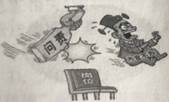 ①权力就是责任，责任就是担当，必须依法行使权力、履行职责  ② 规范国家权力运行以保障公民权利，这是宪法的核心价值追求 ③任何超越权限、滥用职权的行为均应承担刑事责任  ④国家机关及其工作人员必须积极 工作，法无授权也要为A. ①②                   B. ①③                C. ②④                D. ③④4.  6月1日起，新修订的《中华人民共和国公务员法》正式实施。该法第一条规定：“为了规范公务员的管理……根据宪法，制定本法。”这说明（       ） A.宪法是其他法律的立法基础B.宪法是所有法律的总和C.宪法是其他法律的具体化D.公务员法的制定和修改程序最为严格5.经调查，疫情防控期间，湖北省红十字会有关领导在接收和分配捐赠款物工作中存在不担当不作为、信息公开错误等失职失责问题，依据有关规定，相关领导被处分。这表明（   C ）            A. 违反义务须担责           B. 人民当家作主           C. 宪法规范权力运行           D. 失职失责是犯罪行为6.全面依法治国，保障宪法实施，必须完善以    为核心的中国特色社会主义法律体系。(   )A.宪法	B. 义务教育法	C. 安全法	D. 刑法7.某中学举行宪法宣传活动，下列可作为宣传标语的是(    ) ①宪法是治国安邦的总章程          ②国家一切权力属于公民             ③宪法是国家的根本法④维护宪法权威，捍卫宪法尊严 ①②③             B. ①②④            C. ①③④               D. ②③④8.  宪法第五条规定：“一切国家机关和武装力量、各政党和各社会团体、各企事业组织都必须遵守宪法和法律。一切违反宪法和法律行为，必须予以追究。”这表明（        ） A.宪法具有最高的法律效力B.宪法制定和修改的程序较普通法律更严格C.在我国，法律面前人人平等D.宪法是一切组织和个人的根本活动准则9.2020年第一季度，全国监察机关共接受信访举报62万件次，立案10．4万件，处分9．3万人，包括省部级干部10人，厅局级干部691人。由此可见(    )            A.   监察委员会是我国的法律监督机关，行使检察权   B. 监察委员会依法履职有利于把权力关进制度的笼子C. 监察委员会必须严格做到独立司法、公正执法   D. 监察委员会的核心职能是监察位高权重的公职人员10.  如图是宪法的构成图。根据图中的相关内容，下列选项中对①②③④的相关理解正确的是（        ）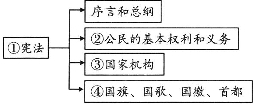 ①宪法是治国安邦的总章程②人身自由是公民的基本义务③国家机构实行民主集中制原则④中华人民共和国国旗是五星红旗 ①②③	B.②③④	C.①③④	D.①②④11.权力是把双刃剑，运用得好，可以造福于民；如果被滥用，则会滋生腐败，贻害无穷。因此需要(     )            A. 弱化政府手中的国家权力                                    B. 坚持权利与义务的统一C. 由人民直接行使国家权力                                    D. 对权力进行制约和监督12.  加强宪法监督，除了监督权力运行外，还要增强宪法意识。宪法与我们每个人息息相关，作为青少年，我们应该（        ）①认真学习宪法知识，深刻领会我国宪法精神和原则②坚决维护宪法的权威，严惩各种妨碍宪法实施的行为③充分认同宪法的价值，自觉接受宪法的指引与要求④积极行使宪法赋予的权利，认真做好合宪性审查工作 ①②	B.①③	C.③④	D.②④13.下图漫画中欺凌行为侵犯了该学生的  (    )   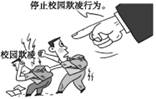 ①名誉权 ②人格尊严权  ③生命健康权  ④人身自由权 ①②               B. ①③               C. ②③              D. ③④14.  2020年7月1日起施行的《中华人民共和国公职人员政务处分法》，强化对公职人员的管理监督，使政务处分匹配党纪处分、衔接刑事处罚，构筑起惩戒公职人员违法行为的严密法网。它警示公职人员要（        ） A.带头守法，行使权力不任性B.依法履职，独立行使行政权C.积极作为，法无授权也要为D.科学立法，全心全意为人民15.小闽喜欢在朋友圈晒各种图片及生活经历，他说：“只有不想晒的，没有不能晒的。”小闽的言行 （   ）            A. 正确，这是我国公民的基本权利                         B. 正确，公民享有言论自由的权利C. 错误，公民的隐私一律不能公开                         D. 错误，公民要依法行使各种权利16.在一次县人大换届选举中，小明发现有人有选票，有人没有选票。请你判断下面人物中， 应该有选票的有(	  )①信仰佛教的王大妈	②17 岁的高中生王某③班主任张老师		④正在服刑被剥夺政治权利的赵某①②	B.①③		C.②③	D.②④17.广安某校八年级三班同学对社会生活中的事例进行讨论，下列判断正确的是（    ）   ①②③④                   B. ①②③                  C. ①②④                D. ①③④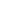 18.对下列图表认识最正确的是（	）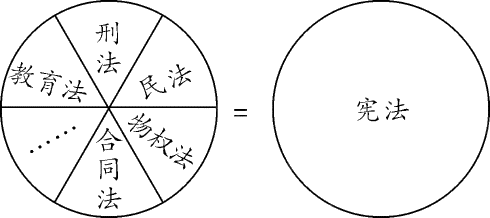 正确。因为宪法是国家的根本法B．正确。因为宪法是其他法律的总和C.错误。因为宪法规定的是国家生活中最根本、最重要的问题D.错误。因为宪法是一切组织和个人的根本活动准则19.“河流虽急，沿着河槽走；人虽众多，守着法律走。”这句谚语启示我们（    ）  ①要履行法定义务，可忽视道德义务  ②法律要求做的必须去做③法律禁止做的坚决不做            ④公民都能自觉履行法定义务 ①②                B. ③④          C. ②③               D. ①④20.下列既是公民权利又是公民义务的有（	）①劳动	②受教育	③纳税	④服兵役①③	B．②③	C．①②	D．①④非选择题（40分）21、判断说理请你判断下列说法是否正确，正确的在题后括号打√，错误的在题后括号打×， 并说明理由。（6 分）宪法规定了国家生活中的一切问题。（	） 理由：商场的东西失窃，保安人员对逛商场的你进行搜查，这时你及时劝阻。（	） 理由：22.（10分）2020年的春节，一场突如其来的新型冠状病毒肺炎让我们措手不及。疫情发生以来，习近平总书记始终高度重视，多次召开会议、多次听取汇报、作出重要指示，要求各级党委和政府及有关部门把人民群众生命安全和身体健康放在第一位，制定周密方案，组织各方力量开展防控，采取切实有效措施，坚决遏制疫情蔓延势头。    （1）习总书记的要求是在强调宪法的哪一项原则？ （4分）   （2）我国是如何落实这一原则的？ （6分）   23.镜头一 据央视 2021 年 5 月 11 日《今日说法》报道：自 2020 年下半年至2021 年上半年，我国公民个人信息泄露共计 60.5 亿条，其中 8.5 亿条个人信息被明码售卖，网络电信诈骗案造成的总体经济损失达 915 亿元。（10 分）（1）材料中公民的哪些权利受到侵犯？（2 分）（2）如果你是其中的一名受害者，你将采用哪些具体的维权方式？（2 分）镜头二 周六晚上，小辉请同学到他家小区的空地上开生日聚会。他们高谈阔论，大声喧哗，直至深夜，这引起了周围居民的强烈不满。为此，小辉很困惑，“公共空间人人享有使用的权利。为什么我们不能随心所欲”？（3）解疑答惑：公民应如何依法行使权利？（6 分）24.在我国，公民享有宪法和法律的规定的权利，同时必须履行宪法和法律的规定的义务。请你根据下列情景回答问题。  情景一：某单位，故答案选民在投票选举人大代表。情景二：教室里，学生在上课。情景三：适龄青年进行兵役登记。情景四：李某到当地税务局申报纳税。（1）情景一、情景二各表明公民享有什么权利？（4分）    （2）情景三、情景四各表明公民履行什么义务？（4分）    （3）公民在享有权利的同时，为什么必须履行义务？ （6分）   答案1-5BAAAC   6-10ACDBC   11-15DBCAD   16-20BDCCA21、1）×。宪法规定的是国家生活中根本性、全局性的问题。（2）√. 法律禁止对公民的身体进行非常搜查。保安的这种做法是侵犯公民的人身自由权的违法行为。我们要增强法律观念，学会依法维权。22、（1）尊重和保障人权（2）①尊重和保障人权是现代法治国家立法活动的基本要求。②行政机关在执法过程中，做到严格规范公正文明执法，坚持依宪施政、依法行政、简政放权。③监察机关依照法律规定独立行使监察权，加强对所有行使公权力的公职人员的监督，保护公民的各项合法权益。④审判机关、检察机关要依照宪法和法律的规定独立行使审判权、检察权，保护公民的各项合法权益。⑤国家加强法治宣传教育，弘扬社会主义法治精神增强全民法治观念，形成全民守法的氛围和习惯，努力将人权理想变成现实。23、1）隐私权、财产所有权（2）和解、调解、仲裁、诉讼等（3）公民在行使自由和权利的时候，不得损害国家的、社会的、集体的利益和其他公民的合法的自由和权利。公民行使权利应依照法定程序，按照规定的活动方式、步骤和过程进行。公民权利受到侵犯，要依照法定程序维护权利。24、 （1）表明公民享有选举权，受教育的权利。（2）依法服兵役；依法纳税。（3）在我国，公民的权利与义务是统一的，二者不可分离。权利与义务在法律关系上是相对应而存在的。公民在法律上既是权利的主体，又是义务的主体。权利的实现需要义务的履行，义务的履行能确保权利的实现。   事件判断①某大三学生应征入伍，服役期间表现优异这是在履行依法服兵役的基本义务②某退休教师将自己的所有财产捐赠给市红十字会这是在依法行使文化教育的权利③某公司未经允许使用学生李某艺术照片作为广告宣传对该公司的侵权行为，李某可以通过协商、调解、诉讼等方式依法维权④某人因被怀疑偷商场用品，而被工作人员强行搜身商场工作人员的行为侵犯了公民的人身自由